ПроектРОССИЙСКАЯ ФЕДЕРАЦИЯ             
САМАРСКАЯ ОБЛАСТЬМУНИЦИПАЛЬНЫЙ РАЙОН СызранскийСОБРАНИЕ ПРЕДСТАВИТЕЛЕЙ ГОРОДСКОГО ПОСЕЛЕНИЯ Балашейкавторого созываРЕШЕНИЕот  ____  2015 года № _Об утверждении схемы одномандатных избирательных округов для проведения выборов депутатов  Собрания представителей  городского поселения Балашейка муниципального района Сызранский Самарской области 	Рассмотрев схему одномандатных избирательных округов  для проведения выборов депутатов Собрания представителей  городского поселения Балашейка муниципального района Сызранский Самарской области и  в соответствии со статьей 18 Федерального закона от 12 июня 2002 года  № 67-ФЗ «Об основных гарантиях избирательных прав и права на участие в референдуме граждан Российской Федерации», статьей 19 Закона Самарской  области от 08 июня 2006 года № 57-ГД «О выборах депутатов представительного органа муниципального образования», Собрание представителей городского поселения Балашейка муниципального района Сызранский Самарской областиРЕШИЛО :1. Утвердить схему одномандатных избирательных округов для проведения выборов депутатов Собрания представителей городского поселения Балашейка муниципального района Сызранский Самарской области сроком на 10 (десять) лет согласно приложению №1.2. Утвердить Графическое изображение схемы одномандатных избирательных округов для проведения выборов депутатов  Собрания представителей  городского поселения Балашейка муниципального района Сызранский Самарской области. 3. Обнародовать данное решение согласно решению Собрания представителей городского поселения Балашейка №25 от 26 июля 2007 года «О порядке официального опубликования  и обнародования  нормативных актов местного самоуправления городского поселения Балашейка  муниципального района Сызранский Самарской области».  4. Опубликовать схему одномандатных избирательных округов для проведения выборов депутатов Собрания представителей городского поселения Балашейка муниципального района Сызранский Самарской области, включая ее графическое изображение, в газете «Красное Приволжье» и в местной газете органов местного самоуправления городского поселения Балашейка муниципального района Сызранский  Самарской области «Вестник Балашейки».5. Настоящее решение вступает в силу со дня его официального опубликования.Председатель Собрания представителейгородского поселения Балашейкамуниципального района СызранскийСамарской области                                                                                 Е.В.СедоваГлава городского поселения Балашейкамуниципального района СызранскийСамарской области                                                                                 А.В.ДулинПриложение 1к решению Собрания представителейгородского  поселения  Балашейка муниципального района СызранскийСамарской областиот _________ 2015г. № __Схемаодномандатных избирательных округов для проведения выборов депутатов Собрания представителей городского поселения Балашейка муниципального района Сызранский Самарской областиОдномандатный избирательный округ № 1Границы округа:П.г.т. Балашейка - улицы : Новая, Советская, Зеленая, Кооперативная, Лесная, Кирпичная.Место нахождения окружной избирательной комиссии: г. Сызрань, ул. Советская, 41 «а».(219 избирателей)Одномандатный избирательный округ № 2Границы округа:П.г.т. Балашейка - улицы : Набережная - дома с № 1 по № 49 (нечетная сторона), дома с № 2 по № 12 ( четная сторона); Ленина - дома с № 3 по № 81 (нечетная сторона), дома с № 4 по № 72 (четная сторона); Куйбышева – дома с № 1 по № 47 (нечетная сторона); Полевая – дома с № 1 по № 21 (нечетная сторона), дома с № 2, №2 «а», № 2 «б», №2 «в» по № 20 (четная сторона); Чапаева – дома с № 1 по № 19 (нечетная сторона).Место нахождения окружной избирательной комиссии: г. Сызрань, ул. Советская, 41 «а».(246 избирателей)Одномандатный избирательный округ № 3Границы округа:П.г.т. Балашейка – улицы: Железнодорожная, Крупской, Куйбышева – дома с № 2 по № 40 (четная сторона); Спортивная – дома с №1 по № 7, № 21, № 22, № 24; Электродная.Место нахождения окружной избирательной комиссии: г. Сызрань, ул. Советская, 41 «а».(225 избирателей) Одномандатный избирательный округ № 4Границы округа:П.г.т. Балашейка - улицы: Горького – дома с № 1 по № 3 (нечетная сторона), дом № 2; Чапаева - дом №2.Место нахождения окружной избирательной комиссии: г. Сызрань, ул. Советская, 41 «а».(228 избирателей)Одномандатный избирательный округ № 5Границы округа:П.г.т. Балашейка – улицы: Горького – дома с № 15 по № 19, дом № 4; Спортивная – дома № 18, № 20; Чапаева - дом № 2 «а».Место нахождения окружной избирательной комиссии: г. Сызрань, ул. Советская, 41 «а».(223 избирателя)Одномандатный избирательный округ № 6Границы округа:П.г.т. Балашейка – улицы: Горького – дом № 8, дом № 12; дома с № 21 по № 33 (нечетная сторона); Спортивная – дома с № 9 по № 17. Место нахождения окружной избирательной комиссии: г. Сызрань, ул. Советская, 41 «а».(229 избирателей)Одномандатный избирательный округ № 7Границы округа:П.г.т. Балашейка – улицы: Чапаева – дом № 2 «б», дома с № 4 по № 16 (четная сторона); Школьная – дома с № 1 по № 13 (нечетная сторона); Школьная - дома с № 2 по № 14 (четная сторона).Место нахождения окружной избирательной комиссии: г. Сызрань, ул. Советская, 41 «а».(266 избирателей)Одномандатный избирательный округ № 8Границы округа:П.г.т. Балашейка – улицы: Ленина – дома с № 74 по № 130 (четная сторона), дома с № 83 по № 163 (нечетная сторона); Набережная – дома с № 12 «А» по № 54 (четная сторона), дома с № 51 по № 83 (нечетная сторона); Полевая - дома с № 22 по № 64 (четная сторона), дома с № 23 по № 65 (нечетная сторона); Чапаева - дома с № 21 по № 65 (нечетная сторона);.Место нахождения окружной избирательной комиссии: г. Сызрань, ул. Советская, 41 «а».(264 избирателя)Одномандатный избирательный округ № 9Границы округа:П.г.т. Балашейка – улицы: Гагарина – дом № 20, дом № 23; Полевая – дом № 66; Чапаева – дома с №18 по № 30 (четная сторона), Место нахождения окружной избирательной комиссии: г. Сызрань, ул. Советская, 41 «а».(267 избирателей)Одномандатный избирательный округ № 10Границы округа:П.г.т. Балашейка – улицы: Вишневая; Гагарина – дома с № 1 по № 36 (за исключением - дом № 20, дом № 23); Школьная – дом № 15, дом № 16, дом № 17, дом № 18, дом № 19. Воинская часть Место нахождения окружной избирательной комиссии: г. Сызрань, ул. Советская, 41 «а».(267 избирателей) Приложение 2к решению Собрания представителейгородского  поселения  Балашейка муниципального района СызранскийСамарской областиот _________ 2015г. № __Графическое изображение схемы одномандатных избирательных округов для проведения выборов депутатов  Собрания представителей  городского поселения Балашейка муниципального района Сызранский Самарской области 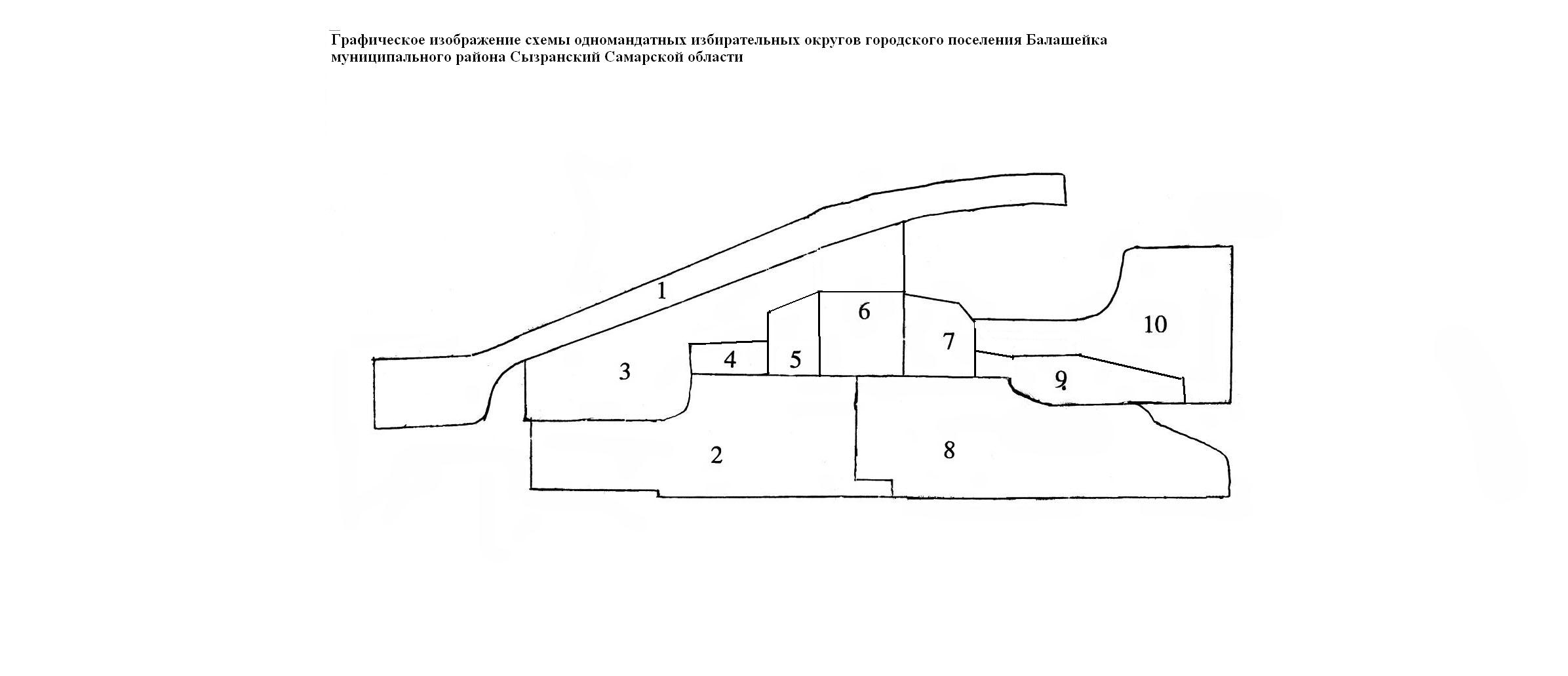 